LOKASI TEMPAT PENELITIANTK. AISYIYAH BUSTANUL ATHFAL MASAMBA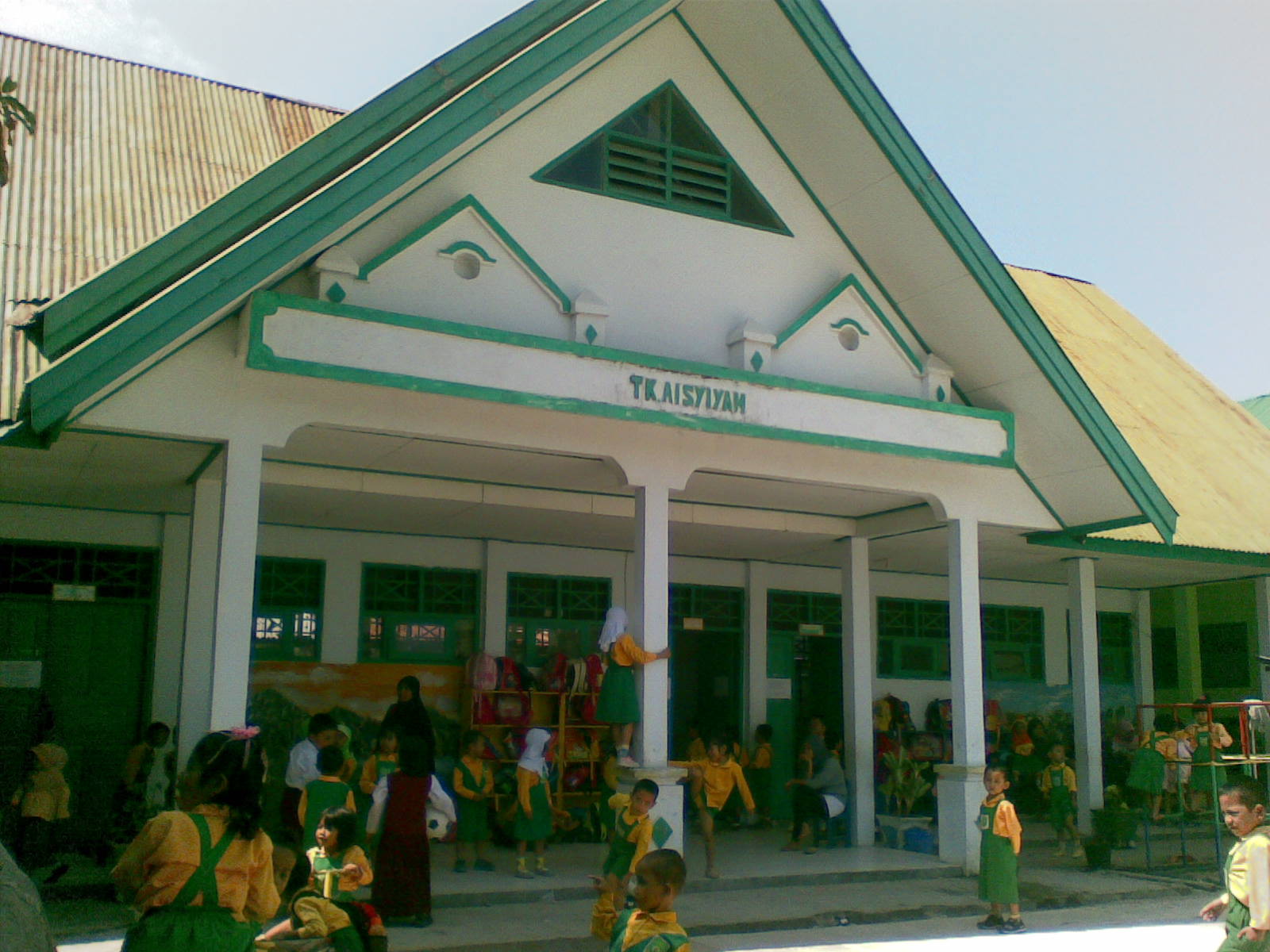 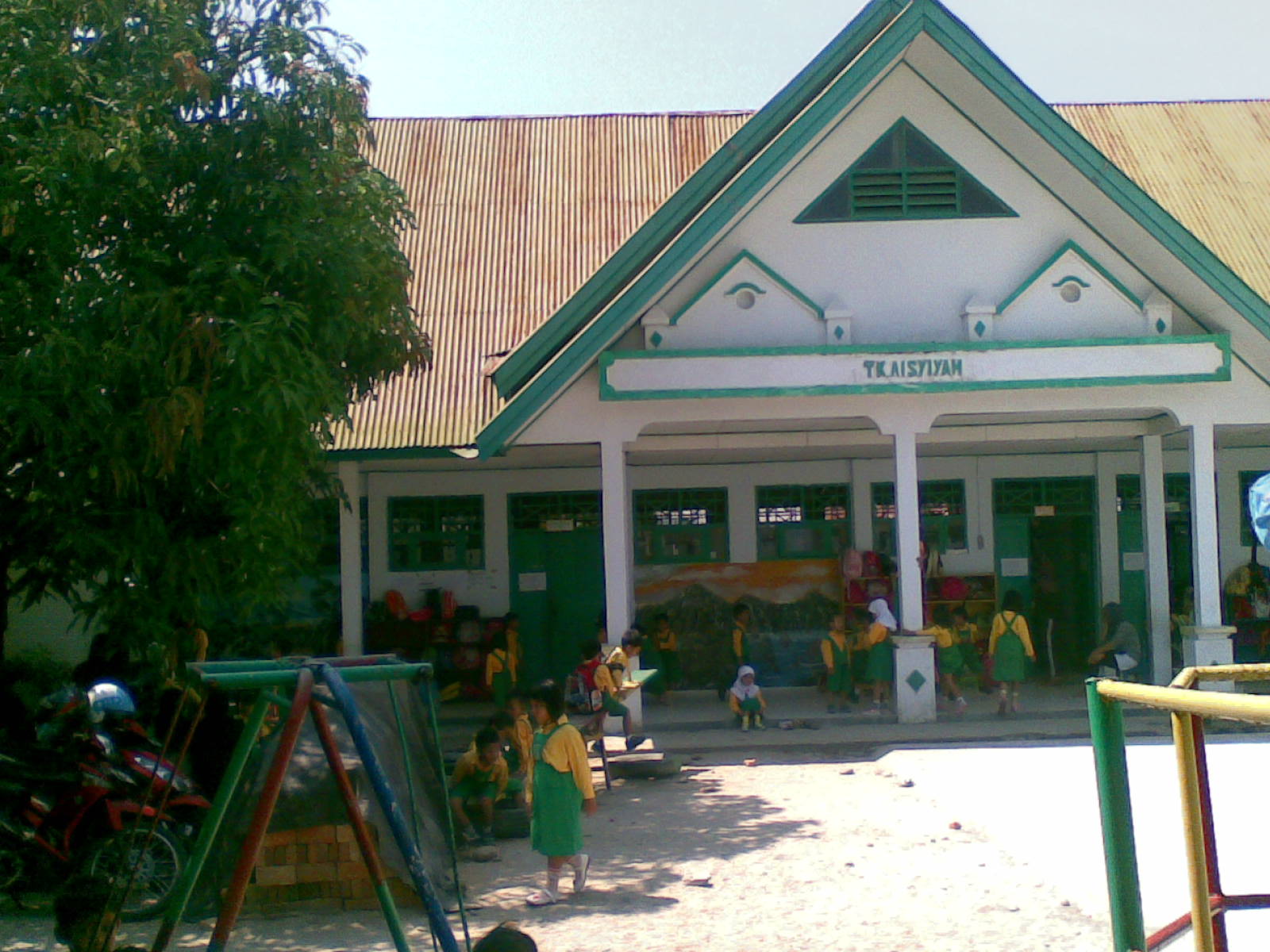 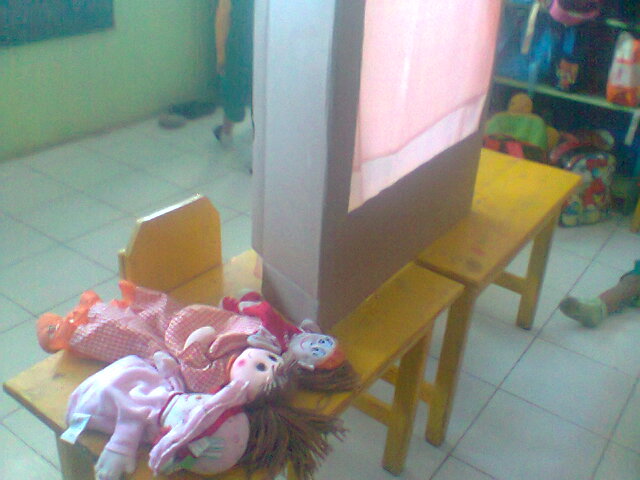 Guru Menyiapkan Perlengkapan  Yaitu Boneka,  Panggung Dan Layar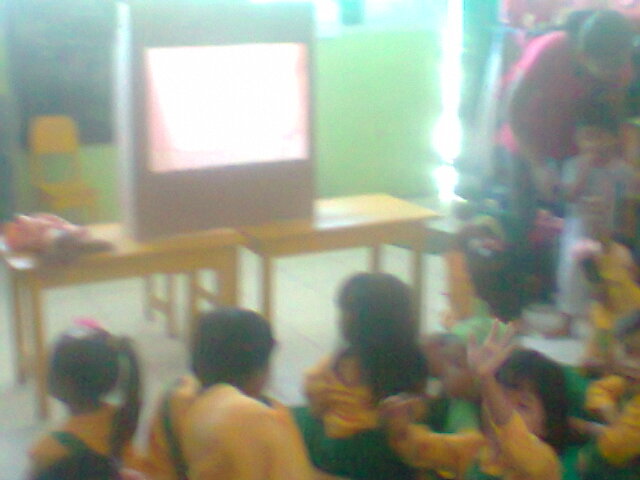 Guru sedang mengatur tempat duduk anak di mana anak duduk menghadap kepanggung agar anak dapat menyimak kegiatan sandiwara boneka dengan baik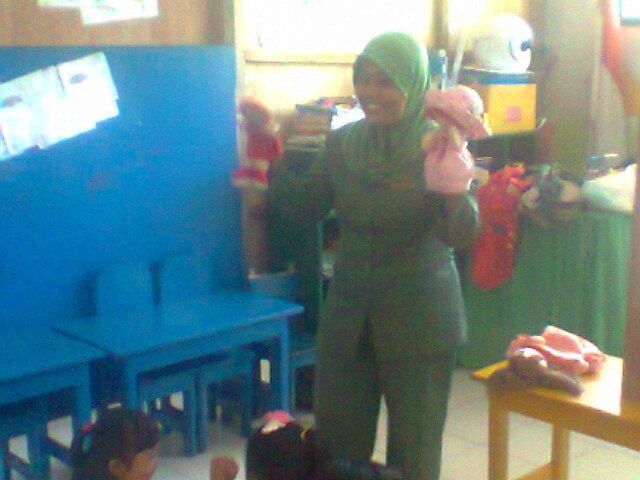 Guru sedang mengenalkan tokoh boneka satu demi satu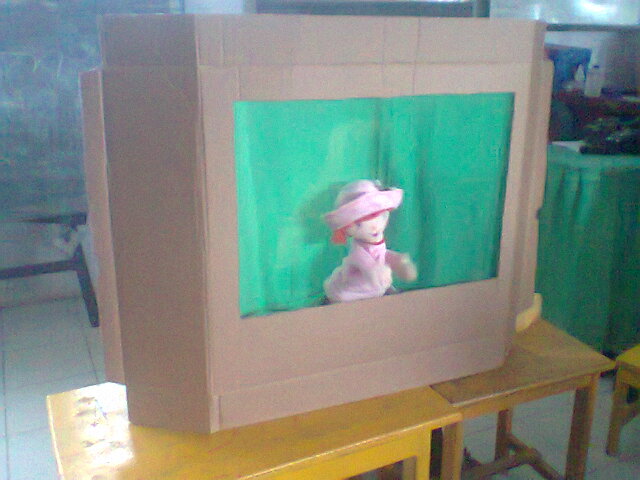 Guru sedang mengemukakan kalimat prolog ( Pendahuluan) sebelum adegan cerita dimulai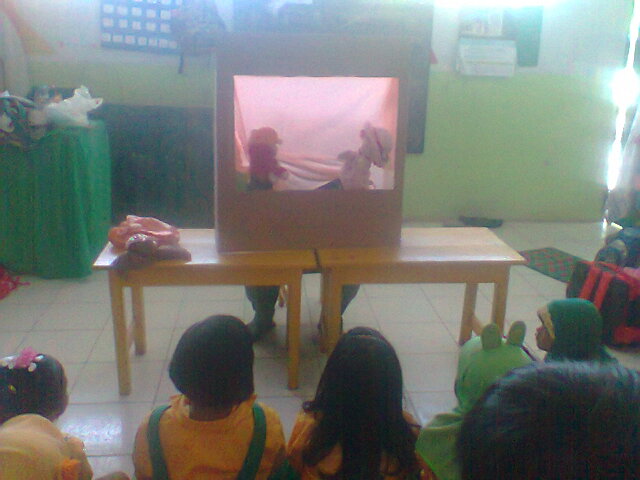 Guru memulai adegan yang di perankan oleh boneka secara bergantian dan anak menyimak kegiatan tersebut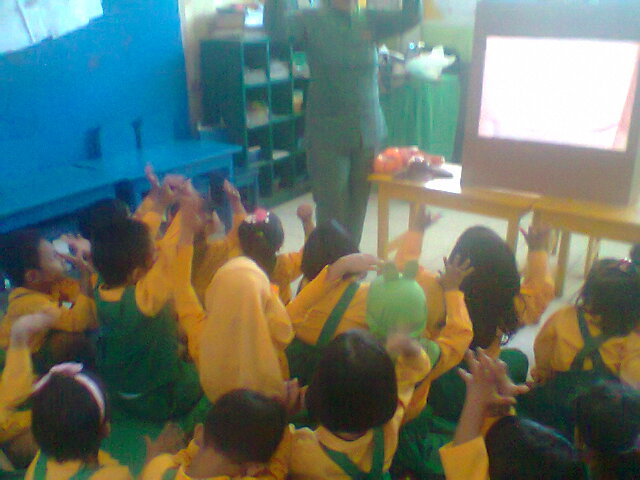 Setelah cerita selesai guru mengajukan pertanyaan tentang isi cerita kepada anak lalu anak angkat tangan kemudian menjawab pertanyaan tentang isi cerita tersebut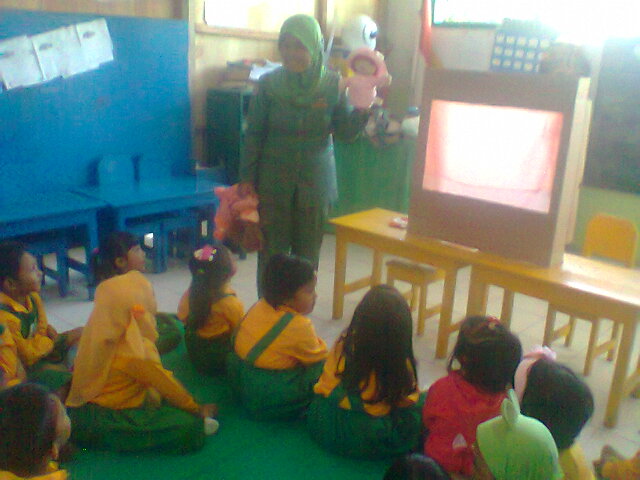 Guru menyimpulkan isi cerita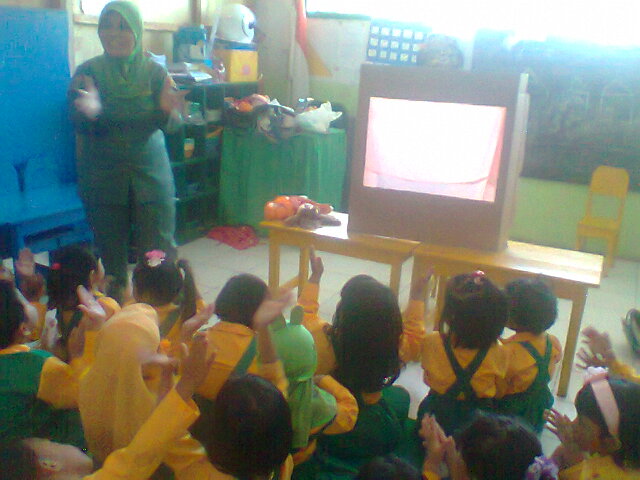 Guru menutup cerita dengan nyanyian yang  menggambarkan isi dari cerita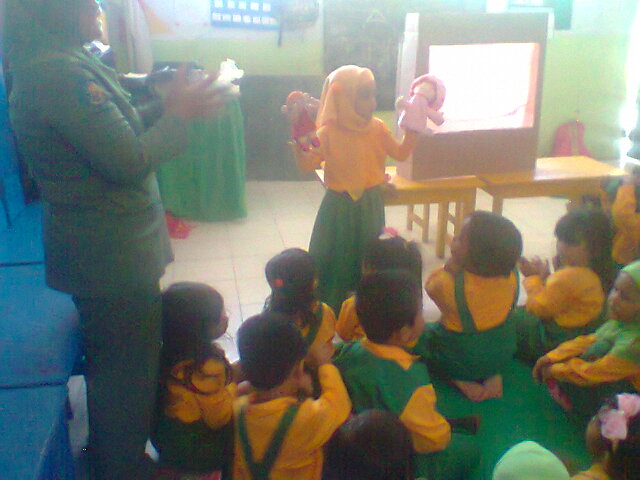 Anak menceritakan kembali cerita secara urut sambil memainkan boneka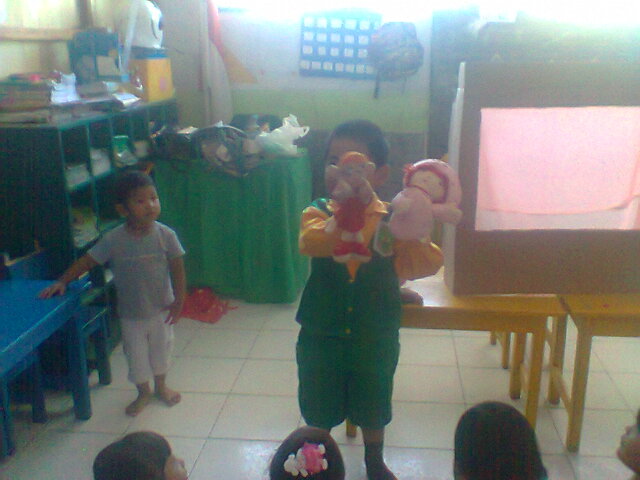 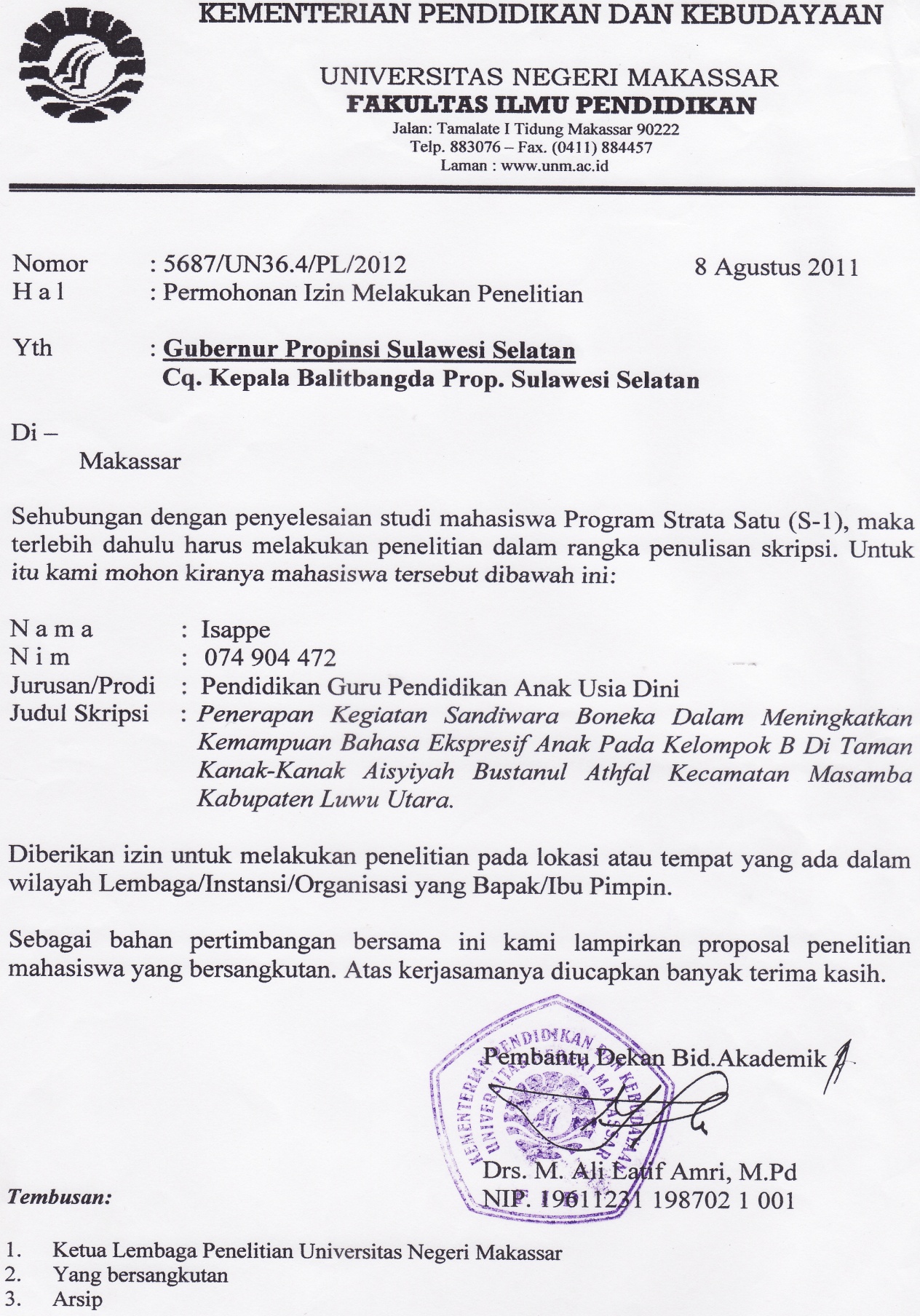 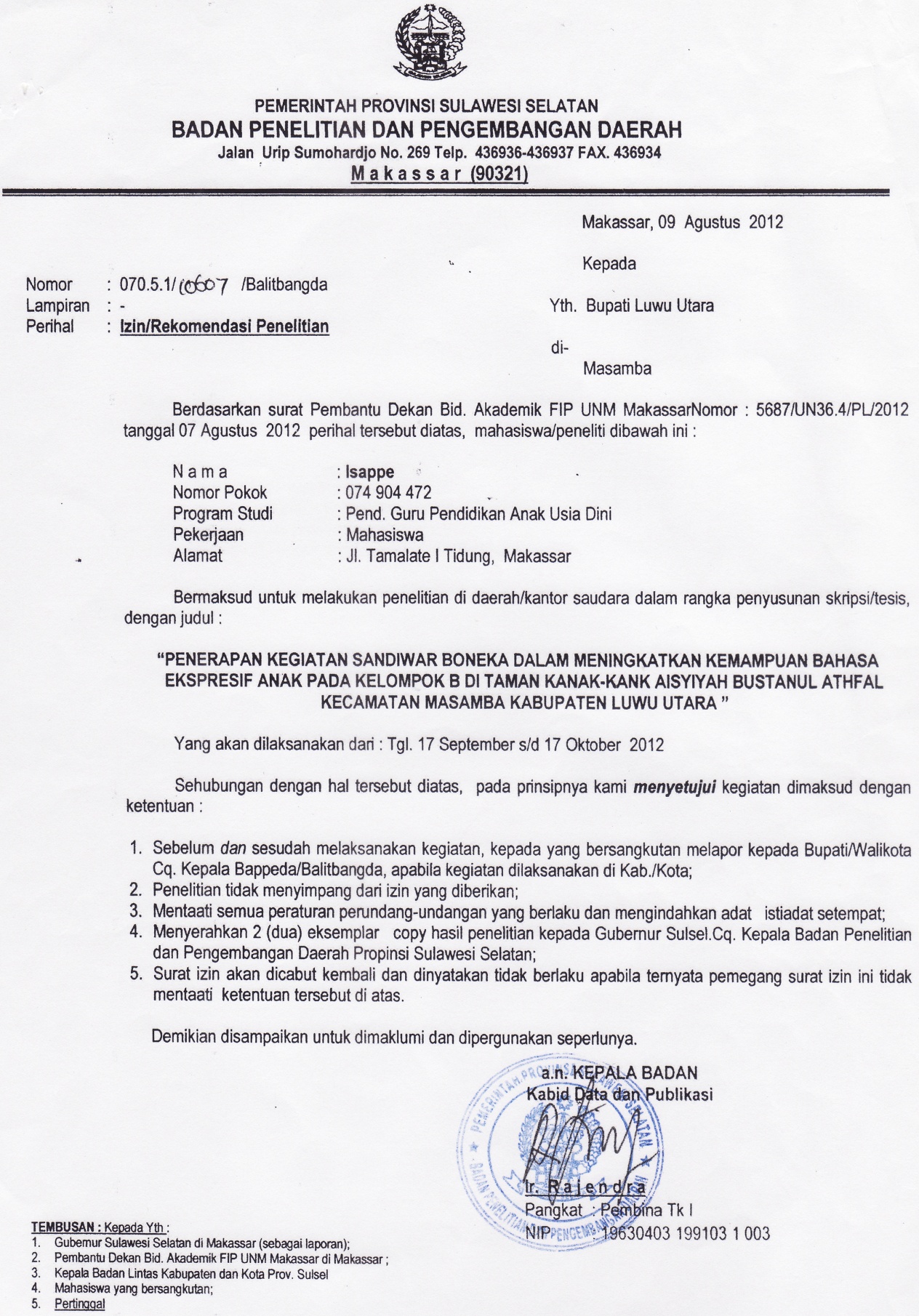 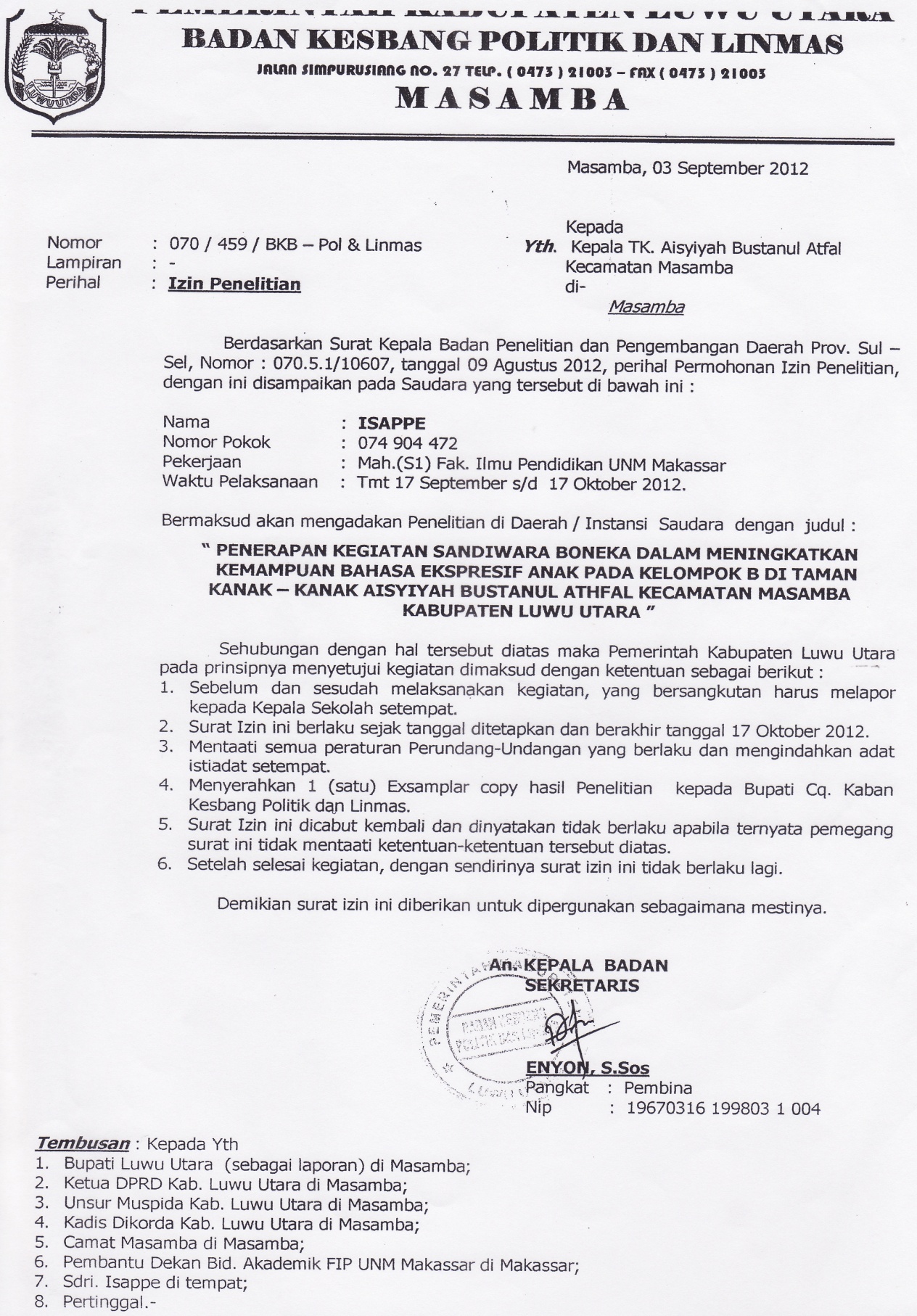 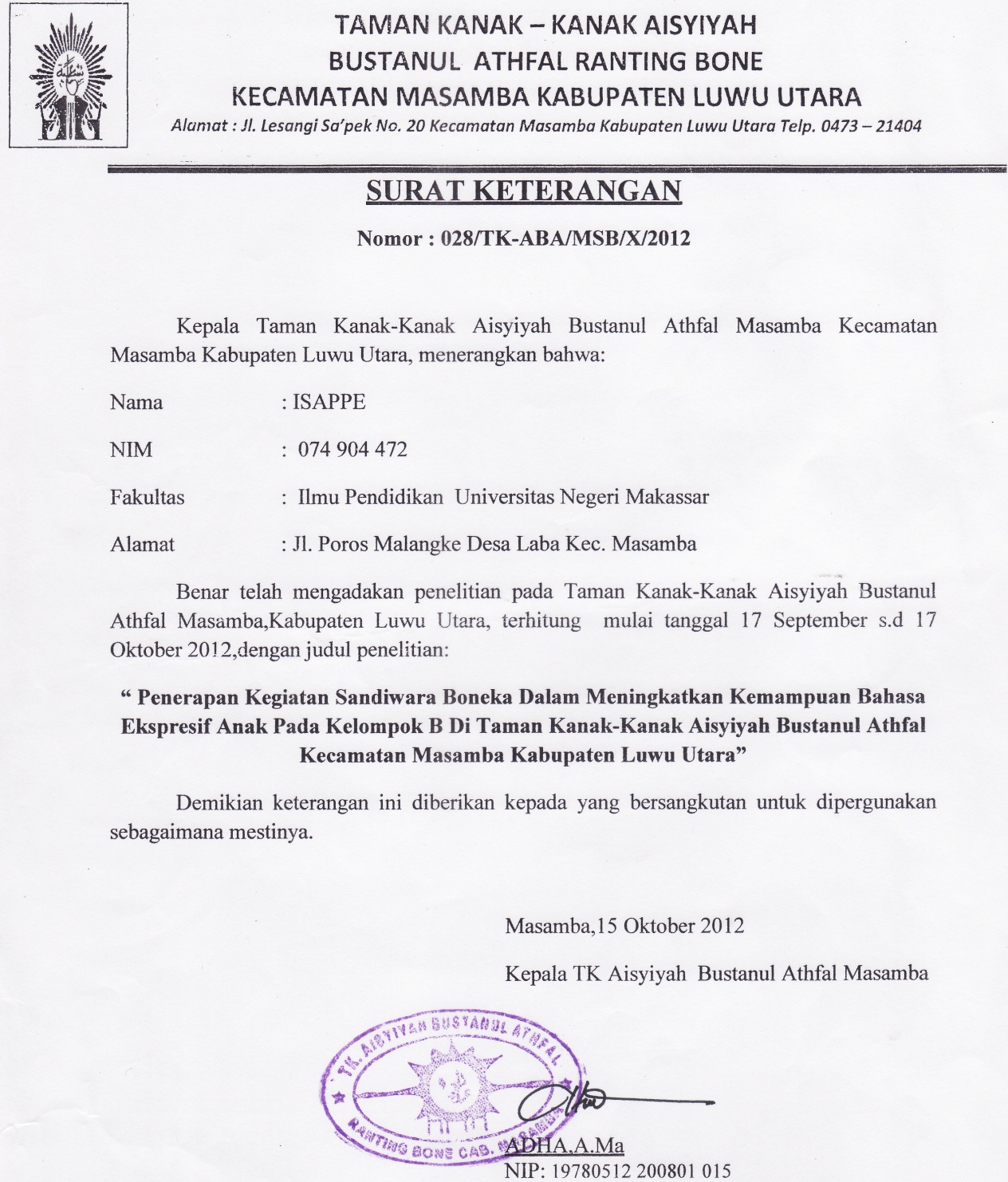 